Temat: Ćwiczenia w skracaniu i rozszerzaniu ułamków.PAMIĘTAJ !!!!!Skracanie ułamków polega na dzieleniu licznika i mianownika przez tę samą liczbę (różną od zera). W wyniku skracania doprowadzamy ułamek do prostszej postaci.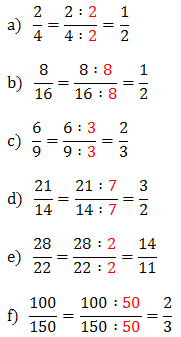 Rozszerzanie ułamków polaga na pomnożeniu  jego licznika i mianownika przez liczbę różną od zera.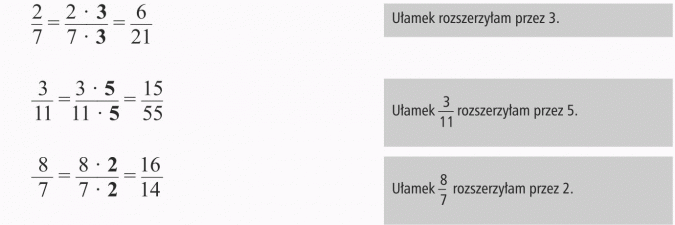 ZADANIA DO ZROBIENIA: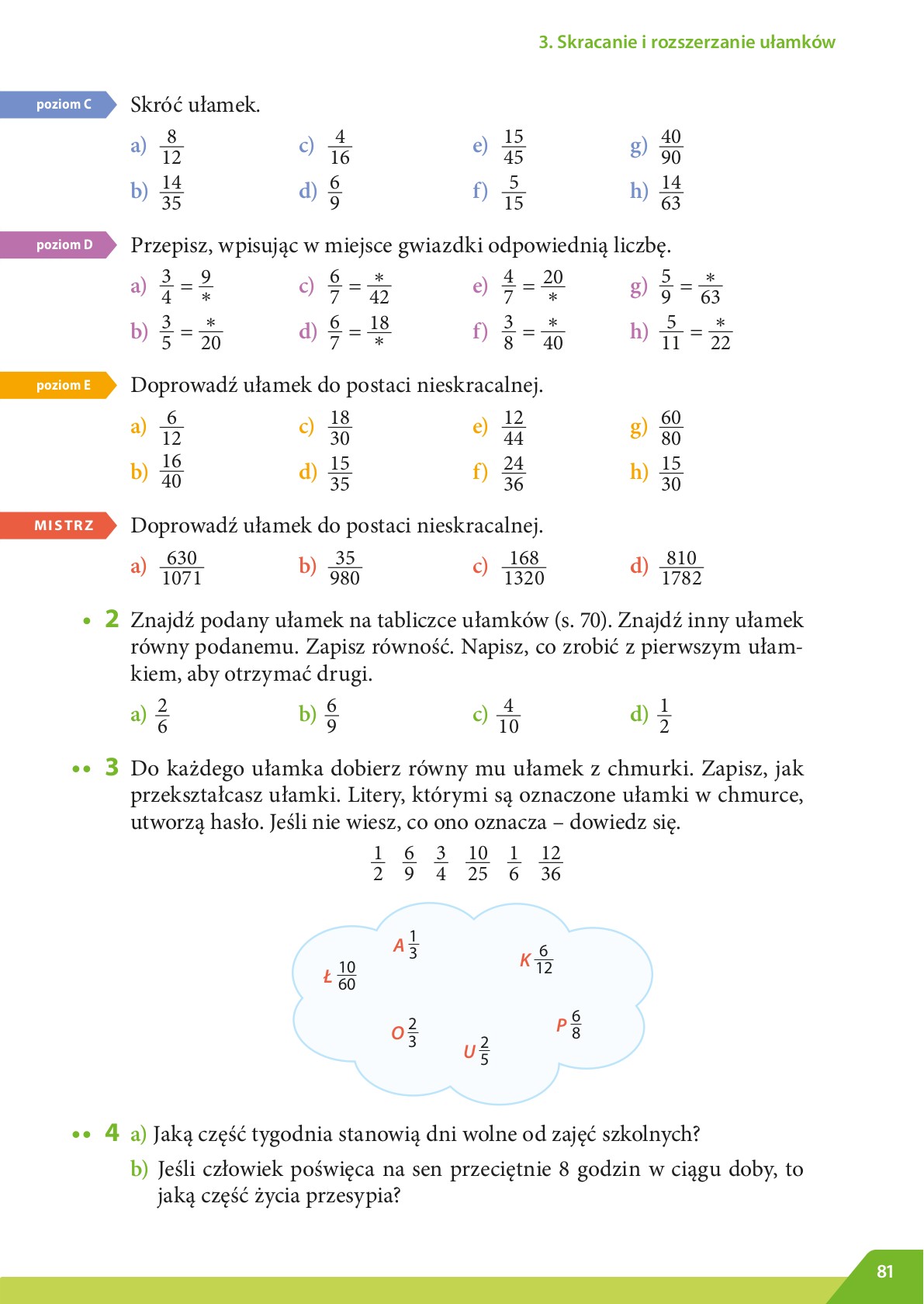 